Table S1  HPFS Gene Sets MI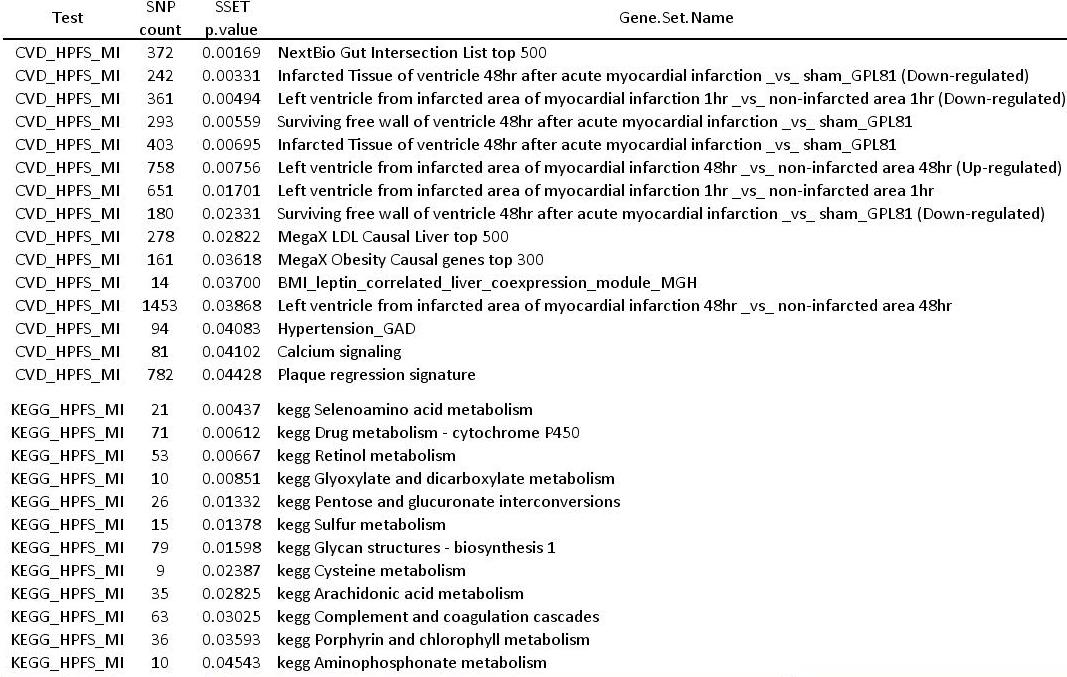 